10.12.2021Robusta custodia industriale BocubeLe nuove custodie danno spazio alla tecnologia di automazioneBOPLA amplia la serie di custodie BOCUBE con tre nuove taglie. Le nuove custodie in plastica di dimensioni maggiorate offrono sufficiente spazio per l'installazione di componenti destinati ai sistemi di automazione edifici e industriale. La gamma viene ampliata dai due nuovi tipi di custodie a dimensioni maggiorate B 2330 (239 mm x 300 mm) e B 2736 (284 mm x 364 mm) per un'altezza di 160 mm. “Le nuove custodie della linea Bocube”, spiega Mathias Bünte di BOPLA, “sono ora in grado di ospitare anche componenti per l'automazione quali, per esempio, le nostre custodie per guide di supporto CombiNorm. In questo modo esse si prestano ottimamente quali miniquadri elettrici per sistemi decentrati di gestione e controllo nell'automazione industriale.”A completare le novità della serie, è la custodia tipo B 2613 disponibile nella taglia intermedia 271 mm x 125 mm x 60 mm (Lu x La x A). “Questa custodia, nata originariamente quale custodia customizzata”, continua Bünte “ha incontrato un tale favore che abbiamo ritenuto fosse giunto il momento per farla entrare nella nostra gamma standard.”Le robuste custodie industriali della linea Bocube, disponibili nei colori grigio grafite o grigio chiaro, si pongono in evidenza grazie alle linee eleganti e alle caratteristiche meccaniche costruttive adeguatamente dimensionate. Grazie all'innovativa tecnica brevettata di chiusura a cerniera, il montaggio del coperchio può essere effettuato in modo semplice e rapido, e senza l'impiego di viti. E' pertanto superfluo l'utilizzo di speciali attrezzi. Il coperchio può essere aperto a ribalta con la possibilità di scegliere liberamente il lato sul quale viene incernierato. Le custodie realizzate in ABS e policarbonato UL 94 V0, materiali entrambi difficilmente infiammabili e autoestinguenti, presentano un'elevata tenuta, una stabilità meccanica particolarmente alta e dispongono, già nella versione standard, del grado di protezione IP 68. Le chiusure colorate e brevettate a cerniera, nonché i coperchi imperdibili in versione opaca o trasparente, completano la grande varietà di caratteristiche e componenti della linea di custodie industriali Bocube. Con l'introduzione delle nuove taglie, la linea di custodie Bocube è forte ora di 26 custodie base diverse e ben 150 abbinamenti standard. Su richiesta, BOPLA può ovviamente realizzare anche altre taglie e combinazioni. (2.437 caratteri, spazi compresi)Chi siamoLa Bopla Gehäuse Systeme GmbH, azienda sita nella cittadina tedesca di Bünde, nella Vestfalia orientale, opera da oltre 50 anni nel settore dell'elettronica per il quale sviluppa e produce custodie in plastica e in alluminio idonee alle specifiche realtà applicative, nonché unità di input quali basate su touch screen e tastiere a membrana. I nostri prodotti personalizzati ai requisiti applicativi trovano tra l'altro impiego nei campi dei dispositivi di misura, controllo e regolazione, delle costruzioni meccaniche, nonché della tecnica medicale e ferroviaria.Per i nostri clienti mettiamo in atto non solo la produzione della custodia, ma anche la lavorazione meccanica, la stampa e l'equipaggiamento della stessa. Su richiesta effettuiamo il montaggio completo dell'applicazione compresi i relativi test di collaudo e funzionali ed eseguiamo l'integrazione di tastiere a membrana e display tattili.La nostra azienda è conosciuta non solo per l'offerta di soluzioni personalizzate realizzate su specifica del cliente, ma anche per una gamma di prodotti standard eccezionalmente vasta sempre disponibili a magazzino. Questo ha fatto di BOPLA uno dei marchi leader a livello internazionale nel settore delle custodie per l'elettronica, con un'azienda che è sempre al fianco dei propri clienti sia a livello di consulenza che realizzativo in ogni fase dei loro progetti di sviluppo. A partire dal 2021, la Casa di Bünde distribuisce, inoltre, le nuove e innovative tecnologie HMI della Kundisch GmbH integrandole nei suoi sistemi di custodie high end. BOPLA è forte di un organico di circa 500 addetti distribuiti tra i diversi siti produttivi e commerciali in tutto il mondo, di cui oltre 200 in attività presso la Casa madre di Bünde. Quale affiliata del gruppo svizzero Phoenix Mecano AG siamo presenti, con i nostri prodotti e servizi, in tutto il mondo.Per ulteriori informazioni, vedere al sito www.bopla.de.(1.916 caratteri, spazi compresi)Immagine d'insieme: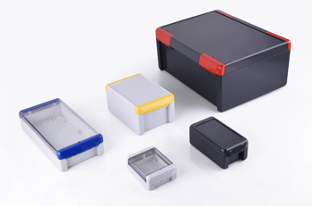 BOPLA aggiunge alla sua linea di custodie Bocube tre nuove taglie che offrono spazio sufficiente per componenti destinati ai sistemi di automazione edifici e industrialeFig.: BoplaMeta TitleCustodie industriali con più spazio per componenti tecnici di automazioneMeta TagBOPLA aggiunge alla sua linea di custodie Bocube tre nuove taglie che offrono spazio sufficiente per componenti destinati ai sistemi di automazione edifici e industriale. Continua…Keywordscustodie per l'elettronica, robuste custodie industriali per la tecnologia di automazione, Bocube, BOPLADeeplinkwww.bopla.dehttps://www.bopla.de/gehaeusetechnik/product/bocube.htmlUfficio stampa
Köhler + Partner GmbH
Brauerstr. 42  21244 Buchholz i.d.N.
Telefono +49 4181 928928-0  Fax +49 4181 928928-55
info@koehler-partner.de  www.koehler-partner.de